Размещение, крепление шкафа в транспортных средствах должно обеспечивать его устойчивое положение, исключать возможность падения, ударов друг о друга, а также о стенки транспортных средств.Хранение.1. Шкаф должен храниться в заводской упаковке в условиях хранения 2 по ГОСТ 15150 (температура окружающего воздуха от -45 до +60°С; относительная влажность воздуха 98% при 25°С; атмосферное давление 84 -106.7 кПа (630...800 мм.рт.ст).Допустимый срок хранения - 2 года.7. ГАРАНТИЙНЫЕ ОБЯЗАТЕЛЬСТВАГарантийный срок эксплуатации изделия 12 месяцев со дня ввода в эксплуатацию, но не более 18 месяцев с момента поставки. Гарантийные обязательства Производителя возникают при соблюдении Потребителем правил эксплуатации, хранения и транспортировки оборудования.8. СРОК СЛУЖБЫ ИЗДЕЛИЯ Срок службы изделия определён в 10 лет.СВИДЕТЕЛЬСТВО О ПРИЁМКЕИзделие изготовлено и упаковано в соответствии с 27.12.31-003-16610114-2021. соответствует требованиям ГОСТ Р51321.1-2007. ГОСТ Р51321.5-2011 и признан годным для эксплуатации.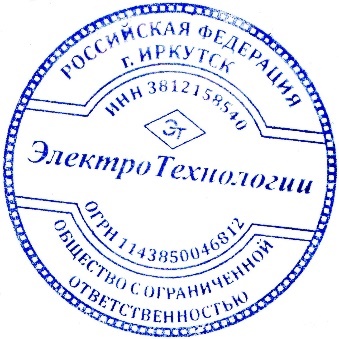 Дата выпуска   04.03.2021Руководитель службы качестваМ.П.                                               	________________Лоншаков А.А                                                                                                                   личная подпись	Ф И О10.СВЕДЕНИЯ ОБ ИЗГОТОВИТЕЛЕИзделие изготовлено ООО «Электротехнологии» РФ, 664043 г. Иркутск, Бул. Рябикова, дом 36/2, кв.1, Тел: (3952) 93-27-93, E-mail: info@et38.ru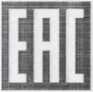 КОД ТН ВЭД ТС: 8537 10
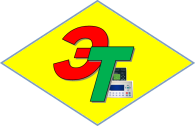 ООО «ЭЛЕКТРОТЕХНОЛОГИИ»Низковольтное комплектное устройство ПАСПОРТ ЩУВНКУ-ЭТ-1-03-010-УХЛ4 Заводской номер: 17032021Технические условия:  27.12.31-003-16610114-2021Безопасность изделия подтверждается сертификатом соответствия № _RU C-RU.ME97.B.00065_выданным органом по сертификации продукции АНО СЦ «НИСЦЭО Радиан» г.Иркутск ОБЩИЕ СВЕДЕНИЯШкаф управления вентилятором (в дальнейшем шкаф), предназначен для контроля и управления всеми компонентами системы. Шкаф рассчитан на номинальные токи до 10 А и номинальное напряжение до 380 В переменного тока, частотой 50 Гц и с защитой отходящих линий автоматическими выключателями.ОСНОВНЫЕ ТЕХНИЧЕСКИЕ ДАННЫЕ И ХАРАКТЕРИСТИКИУСЛОВИЯ ЭКСПЛУАТАЦИИНКУ предназначено для эксплуатации при номинальных значениях климатических факторов УХЛ4 по ГОСТ 15150-69.Перед вводом в эксплуатацию все соединения должны быть подтянуты.Профилактическую проверку и обслуживание НКУ необходимо проводить только при снятом напряжении.Эксплуатация НКУ должна производиться в соответствии с «Правилами технической эксплуатации электроустановок потребителей» и «Правилами техники безопасности при эксплуатации электроустановок потребителей», а также указаниями, изложенными в эксплуатационной документации, входящих в комплект поставки.КОМПЛЕКТНОСТЬШкаф:                                                                        1 шт.Комплект технической документации:                     1 шт.МЕРЫ, ПРИНИМАЕМЫЕ ДЛЯ ЗАЩИТЫОБСЛУЖИВАЮЩЕГО ПЕРСОНАЛАК монтажу и обслуживанию НКУ допускается персонал, имеющий разрешение в соответствии с требованиями “Правил эксплуатации электроустановок потребителей” и “Межотраслевых правил по охране труда (Правила безопасности) при эксплуатации электроустановок”.ТРАНСПОРТИРОВАНИЕ И ХРАНЕНИЕТранспортирование.Упакованное изделие может транспортироваться в крытых транспортных средствах, железнодорожных вагонах, автомобилях, трюмах судов и т.д., в соответствии с действующими правилами перевозки на данном виде транспортаУсловия транспортирования по воздействию механических факторов должны соответствовать требованиям группе С по ГОСТ 23216. а по воздействию климатических факторов должны соответствовать требованиям хранения 5 по ГОСТ 15150 (температура окружающего воздуха от -40 до +60 °С; относительная влажность воздуха 98% при 25°С; атмосферное давление 84 -106,7кПа (630...800 мм.рт.ст.), а также правилам и нормам, действующим на данных видах транспорта.Номинальная сила тока питания, A10Род токапеременныйНоминальная частота, Гц50Номинальное напряжение питания, В380Номинальное напряжение изоляции, В660Номинальное напряжение вторичных цепей, В220Номинальный условный ток короткого замыкания, кА4.5Степень защиты по ГОСТ 14254-96IP31Условия эксплуатации по ГОСТ 15150-69:УХЛ4Класс шкафа по ГОСТ Р МЭК 536IВид внутреннего разделения по ГОСТ Р 51321.1-20071Группа условий окружающей среды по ЭМСBВид системы заземленияTN-C-SГабаритные размеры, мм  В/Ш/Г500*400*220Масса изделия не более, кг24Тип электрических соединенийFFF